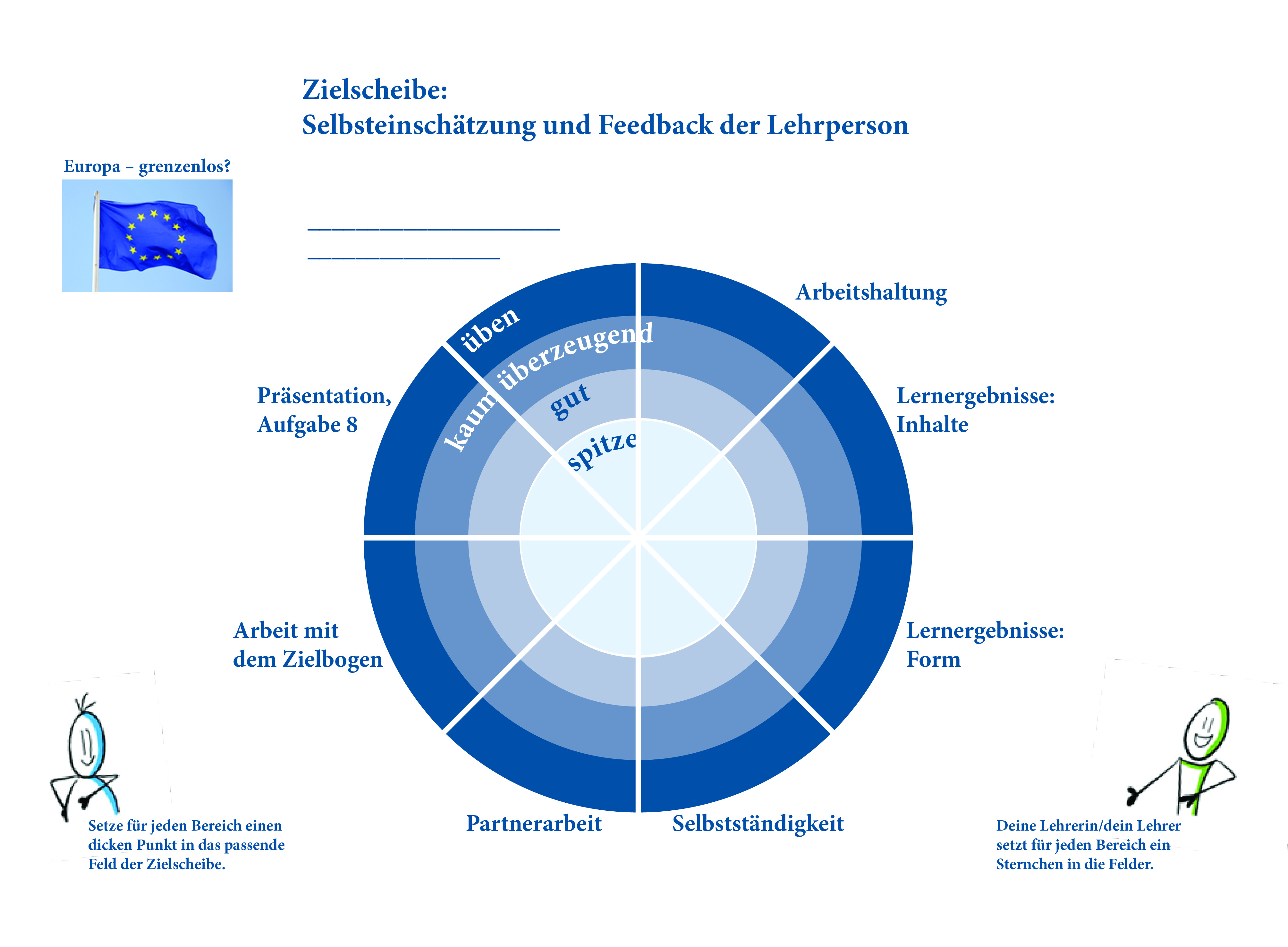 Europa – grenzenlos? Zielbogen für 		Ich kann das…spitze                           + +gut                               +noch nicht sicher         -noch nicht                    - -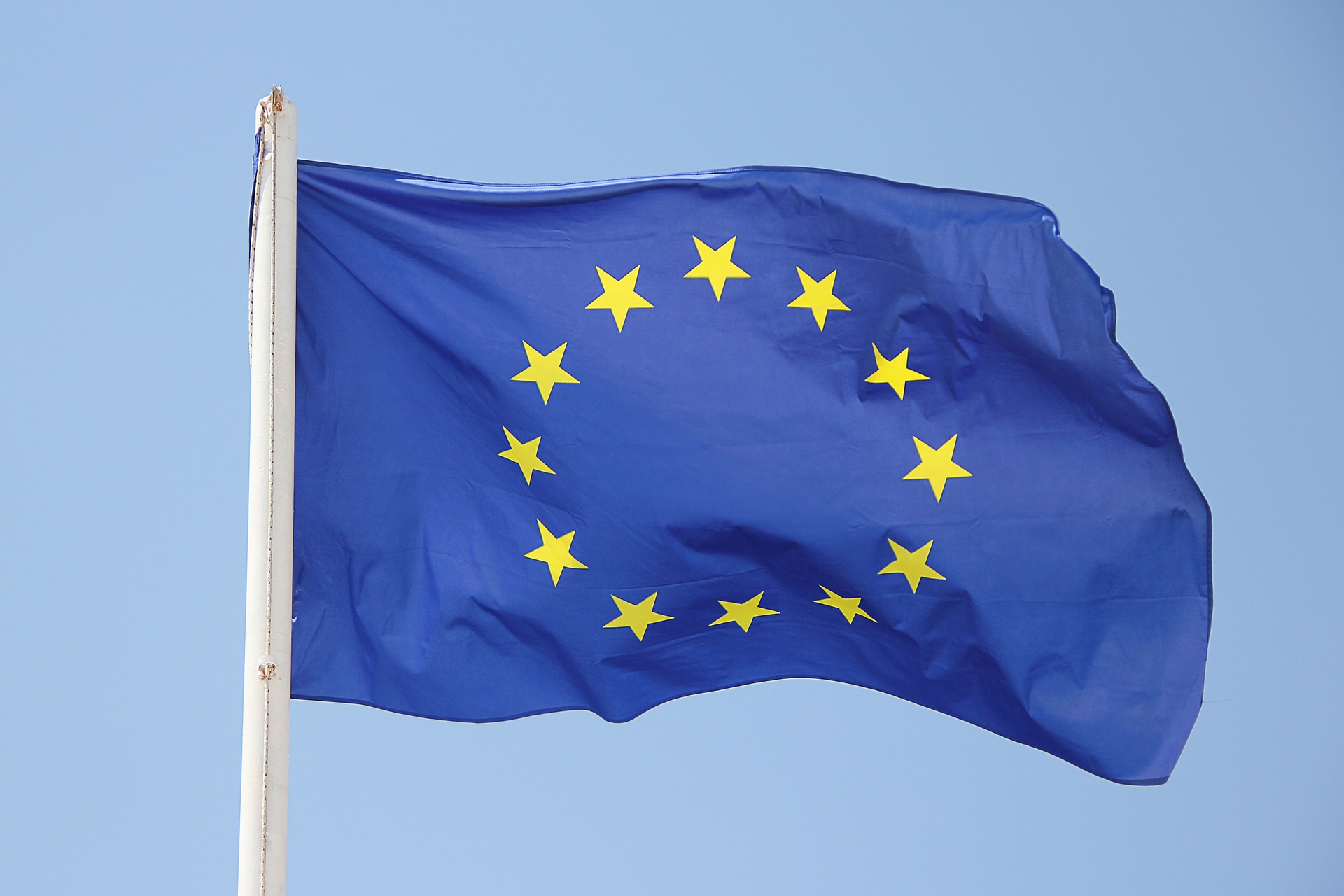 Ich kann das…spitze                           + +gut                               +noch nicht sicher         -noch nicht                    - -Ich kann das…spitze                           + +gut                               +noch nicht sicher         -noch nicht                    - -Ergänze für jedes Thema deine eigenen Ziele.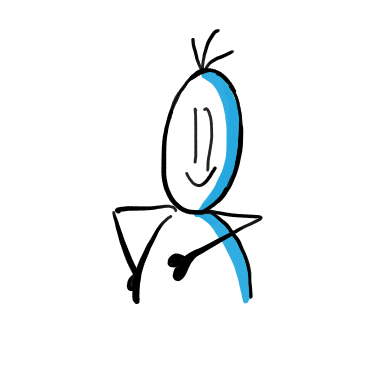 Wenn du ein Thema bearbeitet hast, trage  in die erste Spalte deine eigene Einschätzung für jede Aussage ein. Die zweite Spalte ist für deine Lernpartnerin / deinen Lernpartner gedacht, wenn du zu zweit gearbeitet hast. Ergänze für jedes Thema deine eigenen Ziele.Wenn du ein Thema bearbeitet hast, trage  in die erste Spalte deine eigene Einschätzung für jede Aussage ein. Die zweite Spalte ist für deine Lernpartnerin / deinen Lernpartner gedacht, wenn du zu zweit gearbeitet hast. 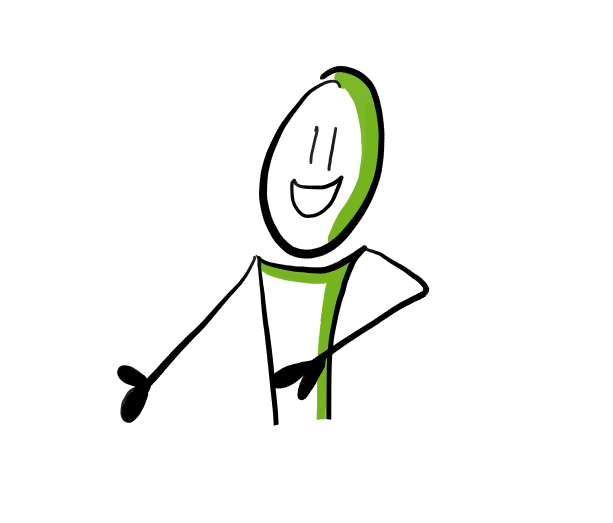 Thema 1: Wie kam Europa zu seinem Namen? – Die Prinzessin und der StierIch kannmithilfe von Notizen die Geschichte von der Namensgebung Europas nacherzählen.erklären, was eine Sage ist.gemeinsam mit einer Partnerin / einem Partner den Libanon im Atlas finden, die umliegenden Länder und Meere bestimmen sowie den Kontinent benennen.Mein zusätzliches Ziel:Ich kannThema 1: Wie kam Europa zu seinem Namen? – Die Prinzessin und der StierIch kannmithilfe von Notizen die Geschichte von der Namensgebung Europas nacherzählen.erklären, was eine Sage ist.gemeinsam mit einer Partnerin / einem Partner den Libanon im Atlas finden, die umliegenden Länder und Meere bestimmen sowie den Kontinent benennen.Mein zusätzliches Ziel:Ich kannThema 2: Wie entstand die Europäische Union? – MeilensteineIch kanneinem Text Daten und Angaben über die Entstehung der Europäischen Union entnehmen und diese in einen Zeitfries übertragen (diese am Zeitfries erklären).begründen, warum sich viele Länder Europas zur Europäischen Union zusammengeschlossen haben.Mein zusätzliches Ziel:Ich kannThema 2: Wie entstand die Europäische Union? – MeilensteineIch kanneinem Text Daten und Angaben über die Entstehung der Europäischen Union entnehmen und diese in einen Zeitfries übertragen (diese am Zeitfries erklären).begründen, warum sich viele Länder Europas zur Europäischen Union zusammengeschlossen haben.Mein zusätzliches Ziel:Ich kannThema 3: Was sind Kennzeichen des europäischen Kontinents? – 
Europa physisch Ich kanneiner Partnerin / einem Partner die natürlichen Grenzen Europas beschreiben und zeigen und die angrenzenden Meere benennen.Mein zusätzliches Ziel:Ich kann Thema 3: Was sind Kennzeichen des europäischen Kontinents? – 
Europa physisch Ich kanneiner Partnerin / einem Partner die natürlichen Grenzen Europas beschreiben und zeigen und die angrenzenden Meere benennen.Mein zusätzliches Ziel:Ich kann Thema 4: Was kommt in den Koffer? – Wetter und KlimaIch kanndie Begriffe Wetter und Klima und die Unterschiede zwischen beiden erklären.Wetter- bzw. Klimadaten aus Karten bzw. aus Diagrammen ablesen, auswerten und diese Informationen als Kurznachricht an Freunde versenden.Mein zusätzliches Ziel:Ich kann Thema 4: Was kommt in den Koffer? – Wetter und KlimaIch kanndie Begriffe Wetter und Klima und die Unterschiede zwischen beiden erklären.Wetter- bzw. Klimadaten aus Karten bzw. aus Diagrammen ablesen, auswerten und diese Informationen als Kurznachricht an Freunde versenden.Mein zusätzliches Ziel:Ich kann Thema 5: Viele Staaten, gleiche Ziele? – Europa wächst zusammen Ich kannin Partnerarbeit die Methode wechselseitiges Lesen und Erklären anwenden und dadurch einen Text und seine Aussagen verstehen.begründen, ob die Überschrift zum Inhalt des Textes passt.Mein zusätzliches Ziel:Ich kann Thema 5: Viele Staaten, gleiche Ziele? – Europa wächst zusammen Ich kannin Partnerarbeit die Methode wechselseitiges Lesen und Erklären anwenden und dadurch einen Text und seine Aussagen verstehen.begründen, ob die Überschrift zum Inhalt des Textes passt.Mein zusätzliches Ziel:Ich kann Thema 6: Wie kam es zu einer Mauer in Europa? – Zwei deutsche Staaten von 1949 bis 1989Ich kannauf einer Karte den Verlauf der Berliner Mauer sowie Ost- und West-Berlin zeigen.mithilfe von Notizen (auf einer Karteikarte) die Geschichte des Mauerbaus erzählen und dabei Bilder erklärend zeigen.Mein zusätzliches Ziel:Ich kannThema 6: Wie kam es zu einer Mauer in Europa? – Zwei deutsche Staaten von 1949 bis 1989Ich kannauf einer Karte den Verlauf der Berliner Mauer sowie Ost- und West-Berlin zeigen.mithilfe von Notizen (auf einer Karteikarte) die Geschichte des Mauerbaus erzählen und dabei Bilder erklärend zeigen.Mein zusätzliches Ziel:Ich kannThema 7: Welche Erinnerungen hast du? – Zeitzeuginnen und –zeugen erzählen von ihrer Kindheit in den beiden deutschen StaatenIch kannerklären, was Zeitzeuginnen / Zeitzeugen sind.einer Partnerin / einem Partner von den Lebenserinnerungen einer Zeitzeugin / eines Zeitzeugen erzählen.Mein zusätzliches Ziel:Ich kannThema 7: Welche Erinnerungen hast du? – Zeitzeuginnen und –zeugen erzählen von ihrer Kindheit in den beiden deutschen StaatenIch kannerklären, was Zeitzeuginnen / Zeitzeugen sind.einer Partnerin / einem Partner von den Lebenserinnerungen einer Zeitzeugin / eines Zeitzeugen erzählen.Mein zusätzliches Ziel:Ich kannThema 8: Wie viel Europa leben wir an unserer Schule? – Vielfältiges Europa Ich kann (gemeinsam mit einer Partnerin / einem Partner) eine Erkundung zu meinem ausgewählten Europa-Thema durchführen.Unser Thema: 	Ich kannzu meinem Thema Informationen und Materialien finden.meine Ergebnisse dokumentieren (festhalten).meine Ergebnisse der Klasse präsentieren. Thema 8: Wie viel Europa leben wir an unserer Schule? – Vielfältiges Europa Ich kann (gemeinsam mit einer Partnerin / einem Partner) eine Erkundung zu meinem ausgewählten Europa-Thema durchführen.Unser Thema: 	Ich kannzu meinem Thema Informationen und Materialien finden.meine Ergebnisse dokumentieren (festhalten).meine Ergebnisse der Klasse präsentieren. 